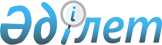 Об организации и проведении мирных собранийРешение маслихата города Аркалыка Костанайской области от 15 сентября 2020 года № 342. Зарегистрировано Департаментом юстиции Костанайской области 17 сентября 2020 года № 9453
      В соответствии со статьей 8 Закона Республики Казахстан от 25 мая 2020 года "О порядке организации и проведения мирных собраний в Республике Казахстан" Аркалыкский городской маслихат РЕШИЛ:
      1. Определить:
      1) специализированные места для организации и проведения мирных собраний, согласно приложению 1 к настоящему решению;
      2) порядок использования специализированных мест для организации и проведения мирных собраний, нормы их предельной заполняемости, требования к материально-техническому и организационному обеспечению специализированных мест для организации и проведения мирных собраний, а также границы прилегающих территорий, в которых не допускается проведение пикетирования, согласно приложению 2 к настоящему решению.
      2. Признать утратившим силу решения маслихата "Об утверждении Правил о дополнительном регламентировании проведения собраний, митингов, шествий, пикетов и демонстраций" от 16 мая 2016 года № 21 (опубликовано 29 июня 2016 года в информационно-правовой системе "Әділет", зарегистрировано в Реестре государственной регистрации нормативных правовых актов за № 6481).
      3. Настоящее решение вводится в действие по истечении десяти календарных дней после дня его первого официального опубликования. Специализированные места для организации и проведения мирных собраний Порядок использования специализированных мест для организации и проведения мирных собраний, нормы их предельной заполняемости, требования к материально-техническому и организационному обеспечению специализированных мест для организации и проведения мирных собраний, а также границы прилегающих территорий, в которых не допускается проведение пикетирования 1. Общие положения
      1. Настоящий порядок использования специализированных мест для организации и проведения мирных собраний, нормы их предельной заполняемости, требования к материально-техническому и организационному обеспечению специализированных мест для организации и проведения мирных собраний, а также границы прилегающих территорий, в которых не допускается проведение пикетирования (далее – порядок) разработаны в соответствии с Законом Республики Казахстан от 25 мая 2020 года "О порядке организации и проведения мирных собраний в Республике Казахстан" (далее – Закон) в целях реализации установленного Конституцией Республики Казахстан права граждан Республики Казахстан собираться мирно и без оружия, проводить собрания, митинги и демонстрации, шествия и пикетирование.
      2. В настоящем порядке используются следующие понятия:
      1) мирное собрание – публичное мероприятие, являющееся по своему характеру мирным, ненасильственным и невооруженным, не создающим угрозу интересам государственной безопасности, общественного порядка, охраны здоровья, защиты нравственности населения, прав и свобод других лиц, проводимое в форме собрания, митинга и демонстрации, шествия и пикетирования гражданами Республики Казахстан;
      2) участник мирного собрания – гражданин Республики Казахстан, который принимает добровольное участие в мирном собрании;
      3) специализированное место для организации и проведения мирных собраний (далее – специализированное место) – место общего пользования или маршрут следования, определенные местным представительным органом города областного значения для проведения мирных собраний;
      4) организатор мирного собрания – совершеннолетний гражданин или группа совершеннолетних граждан Республики Казахстан, или юридическое лицо, зарегистрированное в порядке, установленном законодательством Республики Казахстан, выступающие инициаторами проведения мирного собрания, организующие его проведение и осуществляющие руководство ходом мирного собрания и его участниками;
      5) местный исполнительный орган – коллегиальный исполнительный орган, возглавляемый акимом города областного значения, осуществляющий в пределах своей компетенции местное государственное управление и самоуправление на соответствующей территории;
      6) прилегающая территория – территория (в границах 5 метров по периметру), непосредственно примыкающая к границам здания, сооружения, ограждения, строительной площадки, к объектам торговли, рекламы и иным объектам, находящимся в собственности, владении, аренде, на балансе у юридических или физических лиц. 2. Порядок использования специализированных мест
      3. Организация и проведение мирных собраний основываются на принципах ненасильственного характера, законности, обеспечения государственной безопасности, общественного порядка, охраны здоровья, защиты прав и свобод других лиц, добровольности участия, презумпции в пользу проведения мирных собраний и ответственности сторон.
      4. Мирные собрания проводятся в специализированных местах. Не допускается проведение мирных собраний в иных местах, за исключением пикетирования.
      5. Специализированные места используются с соблюдением санитарных норм и правил пожарной безопасности. Допускается проведение мирных собраний в случае отсутствия информации о проведении в специализированных местах других запланированных официальных, культурных, зрелищных культурно-массовых, физкультурно-оздоровительных, спортивных и иных мероприятий, осуществлении строительно-монтажных работ.
      6. При проведении мирных собраний организаторам и участникам необходимо соблюдать общественный порядок. Организаторам мирных собраний, в целях обеспечения государственной безопасности, общественного порядка, охраны здоровья, защиты прав и свобод других лиц, необходимо проводить разъяснительную работу с участниками мирных собраний.
      7. Правоохранительным органам, при проведении мирных собраний необходимо принимать все меры, направленные на обеспечение государственной безопасности, общественного порядка, охраны здоровья, защиты прав и свобод других лиц, предусмотренные законодательством Республики Казахстан.
      8. Государственным органам и (или) организациям необходимо оказывать содействие в пределах компетенции организаторам мирных собраний в предоставлении медицинской и иной необходимой помощи во время проведения мирных собраний.
      9. Организатору и участникам мирных собраний при проведении мирных собраний необходимо соблюдать требования статей 5, 6 Закона.
      10. Журналистам (представителям средств массовой информации) не допускается во время проведения мирных собраний препятствование законным действиям организатора и участников мирных собраний, а также сотрудников государственных органов, организаций и совершений действий, которые создают помехи для бесперебойного функционирования транспорта, объектов инфраструктуры, сохранности имущества, а также препятствуют свободному передвижению граждан, не участвующих в мирных собраниях.
      11. В случае, если на проведение мирного собрания в одном и том же месте и (или) по одному и тому же маршруту следования либо в одно и то же время одновременно претендует несколько организаторов мирных собраний, очередность использования указанного места определяется местным исполнительным органом исходя из времени получения им соответствующего уведомления или заявления от организатора мирных собраний.
      12. Не допускается проведение двух и более пикетов в одном и том же месте в одно и то же время у одного и того же объекта, за исключением специализированных мест. Продолжительность пикетирования не должна превышать двух часов в день в одном и том же месте у одного и того же объекта, за исключением специализированных мест.
      13. Мирные собрания не могут начинаться ранее 9 часов и заканчиваться позднее 20 часов по местному времени в день проведения мирных собраний.
      14. Мирные собрания прекращаются и (или) приостанавливаются по требованию местного исполнительного органа в случаях, предусмотренных статьями 17 и 18 Закона. 3. Нормы предельной заполняемости специализированных мест
      15. Определить следующие нормы предельной заполняемости специализированных мест:
      1) город Аркалык, площадь на пересечении улицы Байтурсынова и проспекта Абая - предельная численность лиц, принимающих участие в собрании, митинге, не более 150 человек;
      2) город Аркалык, сквер на пересечении улицы Ауельбекова и проспекта Абая - предельная численность лиц, принимающих участие в собрании, митинге, не более 100 человек.
      16. Определить норму предельной заполняемости специализированного маршрута для проведения демонстраций, шествий не более 100 человек.
      17. Минимальное допустимое расстояние между лицами, принимающими участие в мирном собрании, кроме пикетирования, составляет не менее двух метров, в целях сохранения социальной дистанции.
      18. Минимальное допустимое расстояние между лицами, осуществляющими пикетирование, проводимое одним участником, составляет не менее 100 метров. 4. Требования к материально-техническому и организационному обеспечению специализированных мест
      19. Материально-техническое и организационное обеспечение проведения мирных собраний, осуществляется их организатором и участниками за счет собственных средств, а также за счет средств и имущества, собранных и (или) переданных для проведения данных мирных собраний, если Законом и иными законами Республики Казахстан не установлено иное. 5. Границы прилегающих территорий, в которых не допускается проведение пикетирования
      20. В целях защиты прав и свобод человека и гражданина, обеспечения законности, правопорядка, общественной безопасности не допускается проведение пикетирования:
      1) в местах массовых захоронений;
      2) на объектах железнодорожного, водного, воздушного и автомобильного транспорта и прилегающих к ним территориях;
      3) на территориях, прилегающих к организациям, обеспечивающим обороноспособность, безопасность административно-территориальной единицы и жизнедеятельность населения;
      4) на территориях, прилегающих к опасным производственным объектам и иным объектам, эксплуатация которых требует соблюдения специальных правил техники безопасности;
      5) на магистральных железнодорожных сетях, магистральных трубопроводах, национальной электрической сети, магистральных линиях связи и прилегающих к ним территориях.
					© 2012. РГП на ПХВ «Институт законодательства и правовой информации Республики Казахстан» Министерства юстиции Республики Казахстан
				
      Председатель сессии 

А. Ерденов

      Секретарь Аркалыкского городского маслихата 

Г. Елтебаева
Приложение 1
к решению Аркалыкского
городского маслихата
от 15 сентября 2020 года
№ 342
№
Специализированные места для организации и проведения собраний, митингов и пикетирования
1
город Аркалык, площадь на пересечении улицы Байтурсынова и проспекта Абая
2
город Аркалык, сквер на пересечении улицы Ауельбекова и проспекта Абая
Специализированный маршрут для проведения демонстраций, шествий
Специализированный маршрут для проведения демонстраций, шествий
1
город Аркалык, от площади "Наурыз" до Обелиска Славы (улица Ауельбекова - проспект Абая)Приложение 2
к решению Аркалыкского
городского маслихата
от 15 сентября 2020 года
№ 342